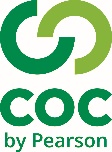 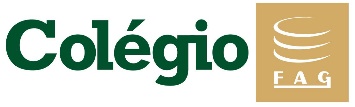 A artista Nina Pandolfo, faz parte do grupo que levou o grafite às galerias de arte e museus. Ela trabalha com pinturas em murais e telas, instalações e objetos feitos com materiais diversos, como látex, resina, plástico e tecido.  Os principais temas de seu trabalho são a infância e a natureza. A artista baseia-se na relação entre o olhar inocente das crianças e o olhar adulto para retratar meninas com cara de levadas e imensos olhos que expressam sentimentos secretos espelhados pela alma. A artista também reconhece a beleza em todos os animais, dando destaque aos insetos em seus murais e pinturas.  Seu objetivo é mostrar que podemos ver a vida de uma outra maneira e mostrar que podemos ver a vida através de um ângulo mais simples, com mais esperança, amor e sinceridade, e que as mesmas imagens podem ter diversos significados. Escolha uma dessas obras abaixo da Nina Pandolfo e faça um desenho com as características das obras da artista: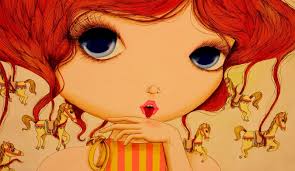 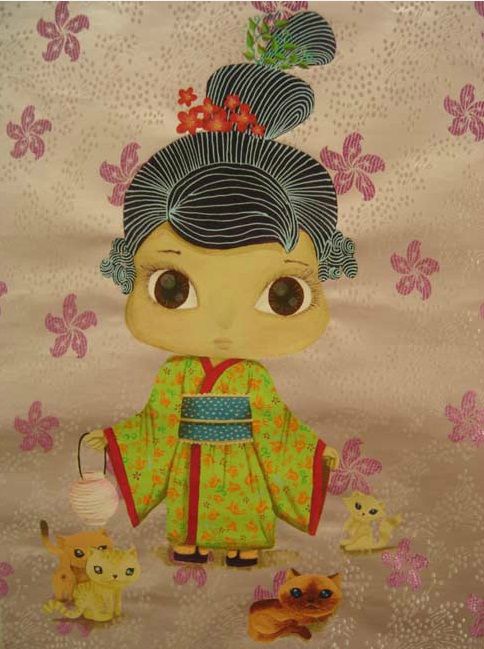 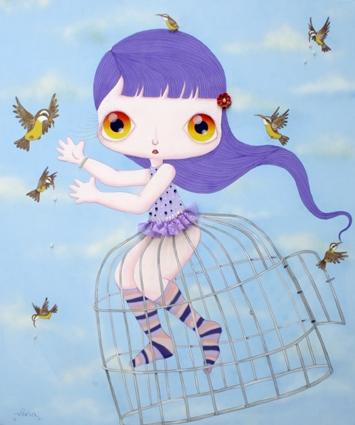 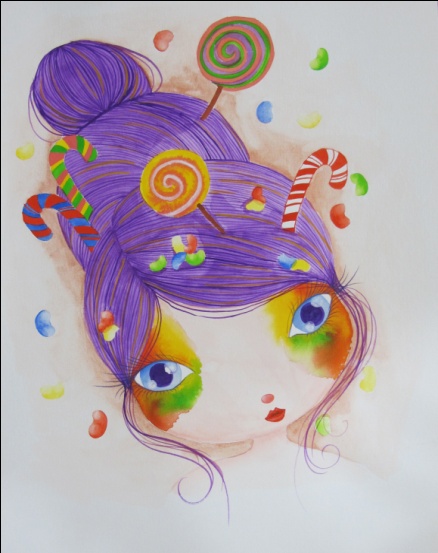 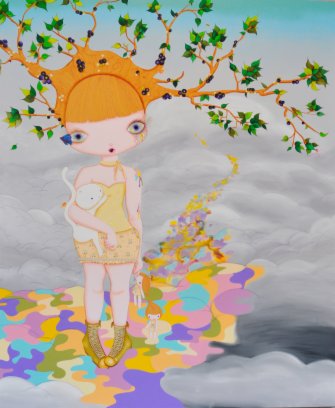 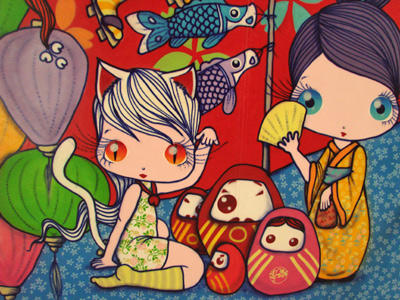 